                                                                  Week 14	Oefenblaadje: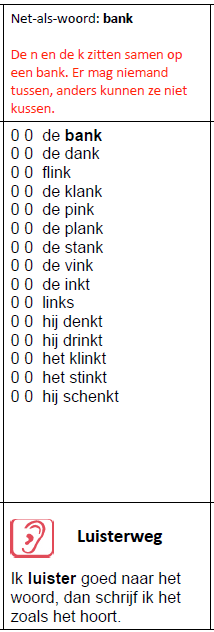 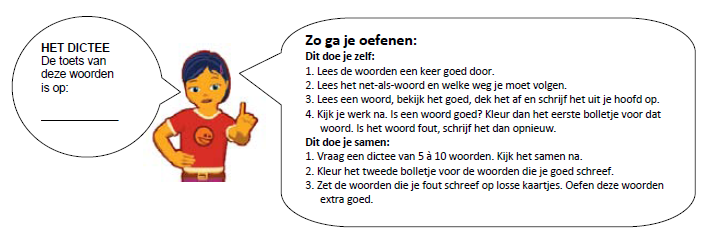 